لوح كريم ۳حضرة بهاء اللهأصلي عربي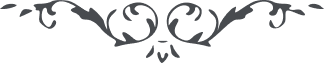 لوح كريم (٣) – حضرة بهاءالله﴿ هو القهّار ﴾أَنْ يَا كَرِيْمُ أَنِ اسْتَمِعْ نداء ربّك الأبهى من السّدرة المنتهى ينطق إنّه لا إله إلّا هو المهيمن القيّوم * دَعِ الكأس ثمّ اسْرِعْ إلى البحر الأعظم تاللّه لا يغنيك اليوم لو تتمسّك بما خلق بقوله كن فيكون * ضَعْ الكتب والإشارات قد ظهر مالك الأسماء والصّفات بقدرة وسلطان * أَنِ امْسِكْ قلمك واستمع لِمَا يُوْحَى مِنَ القَلَمِ الأَعْلَى وَسَبِّحْ بِحَمْدِ رَبِّكِ في هذا اليوم الّذي فيه زلّت الأقدام * هل ينفعك من حولك لا ومنزل الآيات * سوف تفنى الدّنيا ولا تجد لنفسك من وَالٍ * تاللّه قد انتشرت أجنحة الطّاوس في الفردوس وغنّت الورقاء على الأفنان بفنون الألحان ونسمع من المجرمين نعيق الغراب * أَنِ أَقْبِلْ إلى قبلة الآفاق إنّه لصراط الأعظم بين الأمم * كذلك نبّئناك وهديناك سواء الصّراط إن سمعت لنفسك وإن أعرضت إِنَّهُ لَهُوَ الغَنِيُّ المُقْتَدِرُ العَزِيْزُ الجَبَّار *